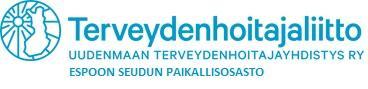 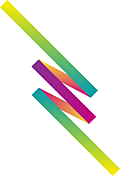                                          			 PÖYTÄKIRJA                VUOSIKOKOUS  Aika: 27.2.2018 klo 17-20Paikka: Neuvotteluhuone, Entressen kirjasto, Espoon keskus1.  Kokouksen avaus: Kokous avataan klo 18.112. Kokouksen järjestäytyminen, valitaan kokouksenPuheenjohtaja: Päivi VärttöSihteeri: Maarit WaltzerPöytäkirjan tarkastajat:  Stina Venho, Päivi Toikka3. Todetaan kokouksen laillisuus ja päätösvaltaisuusKokous laillinen ja päätösvaltainen.4. Esityslistan hyväksyminen kokouksen työjärjestykseksiHyväksytty.5. Esitetään toimintakertomus vuodelta 2017-2018Esitelty.6. Esitetään talous ja tilinpäätös vuodelta 2017-2018, tilitarkastajien lausuntoTilintarkastajat eivät paikalla, tilitarkastajien lausunto allekirjoitettu toimitettu etukäteen taloudenhoitajalle.7. Toiminnantarkastajien ja hallituksen vastuuvapauden myöntäminenMyönnetty.8. Päätetään tili - ja vastuuvapauden myöntämisestä Myönnetty.9. Valitaan paikallisosaston hallituksen jäsenet ja varajäsenetPuheenjohtaja: Maarit WaltzerTaloudenhoitaja: Anu RoppolaMuut: Stina Venho, Päivi Toikka, Jonna MartinVarajäsenet: Päivi Värttö, Pia Niemi, Riikka KilpeläinenHallituksen ulkopuoliset toimijat: Kaisa Rautiainen luottamusmies 10. Esitetään toimintasuunnitelma vuodelle 2018-2019Toimintasuunnitelman läpi käynti ensimmäisessä kokouksessa.11. Muut asiat Järjestäytymiskokous 2.4. klo 17.00, Sello, kokoustila Elina12. Kokouksen päättäminenPuheenjohtaja päättää kokouksen klo 18.44